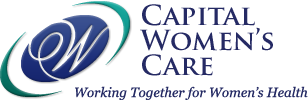 AUTHORIZATION TO RELEASE PATIENT MEDICAL INFORMATIONFROM CAPITAL WOMEN’S CAREPatient Name: ___________________________________________ Acct.#: ________________Former Name (if any): ______________________________ SS#: _________________________Daytime #: ________________________________ Birth Date: ______/______/________INFORMATION TO BE RELEASED FROM:I hereby authorize Capital Women’s Care (CWC) to use and disclose my individually identifiable Protected Health Information (PHI) in the manner described below.  I understand that my PHI may be redisclosed by the person or entity receiving my PHI from CWC, and that it then may no longer be protected by federal privacy regulations.  State law may or may not prohibit such redisclosure by the person or entity receiving my PHI from CWC.  I voluntarily sign this authorization, and I understand that my health care will not be affected if I do not sign this form.  PROTECTED HEALTH INFORMATION TO BE RELEASED TO:Name of Facility: __________________________________________	Address: _________________________________________________		_________________________________________________Phone and Fax Number: ________________________/___________________________TYPE OF INFORMATION TO BE RELEASED:____ Medical Records (this will be limited to 2 years of information to include office notes, x-rays, lab reports)____ Lab Results (specify) _____________________________________________ X-Ray Reports (specify) __________________________________________ Surgical Records (specify) ________________________________________ Other Records (specify) _______________________________________PATIENT AUTHORIZATION TO RELEASE MEDICAL INFORMATIONI understand that I have the right to receive a copy of this authorization. I also understand this authorization is valid for 90 days only and may be revoked in writing at any time prior by notifying Capital Women’s Care in writing. I understand I have the right to revoke the authorization at any time except to the extent that action has been taken in reliance thereon. X______________________________________         ________________		____________Signature of Patient/Legal Guardian		Relationship to Patient		DateNote: Maryland State Law permits a fee to be charged for copying/transferring of records. 